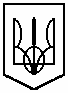 Комунальний   заклад   освіти«Спеціалізована   середня   загальноосвітня   школа  №142еколого-економічного   профілю»Дніпропетровської  міської   радиПРОТОКОЛ засідання   творчої групи високої педагогічної майстерності12 вересня  2014                                                                                          № 1  Присутні : всі члени методичної ради      Черга денна :Планування  методичних засідань у 2014- 2015 н.р. Узгодження  плану роботи творчої групи вчителів  на  2014 -2015 н.р. Розподіл завдань, формування мікрогруп у відповідності з індивідуальною програмою методичного зростання вчителя.Ухвалення плану роботи членами колективу.   Слухали :1.Керівника творчої групи  вчителів «Висока педагогічна майстерність»Фурсову А.М. про підсумки роботи за 2013 -2014 н.р.2.Заступника  школи з методичної роботи  школи Данюшину Л.М. про роботу школи над 2 етапом завдань експериментальної школи. 3.Затвердження плану роботи групи на 2014 -2015 н.р. Ухвалили :1. Роботу групи за минулий рік вважати виконаною з оцінкою «добре».2.Підпорядкувати роботу творчої групи на реалізацію 2 етапу роботи школи як експериментального закладу. 3. Розглянути  та обговорити  питання  «Технологія і техніка аналізу уроку. Педагогічна техніка» (за А.І. Кузминським ), «Особистісні табу та активи вчителя- вихователя», «Домінанти психологічного супровіду особистісно-орієнтованого навчально- виховного процесу»(за І.Д Бехом).4. Розглянути  напрямки роботи школи над спільним проектом за програмою «Універсал», звернувши увагу на недоліки, проблемні місця та перспективні напрямки розвитку як учнів, так і вчителів школи.      5. Приймати участь у випусках методичних  бюлетнів.                                    Секретар                       А.М.Фурсова